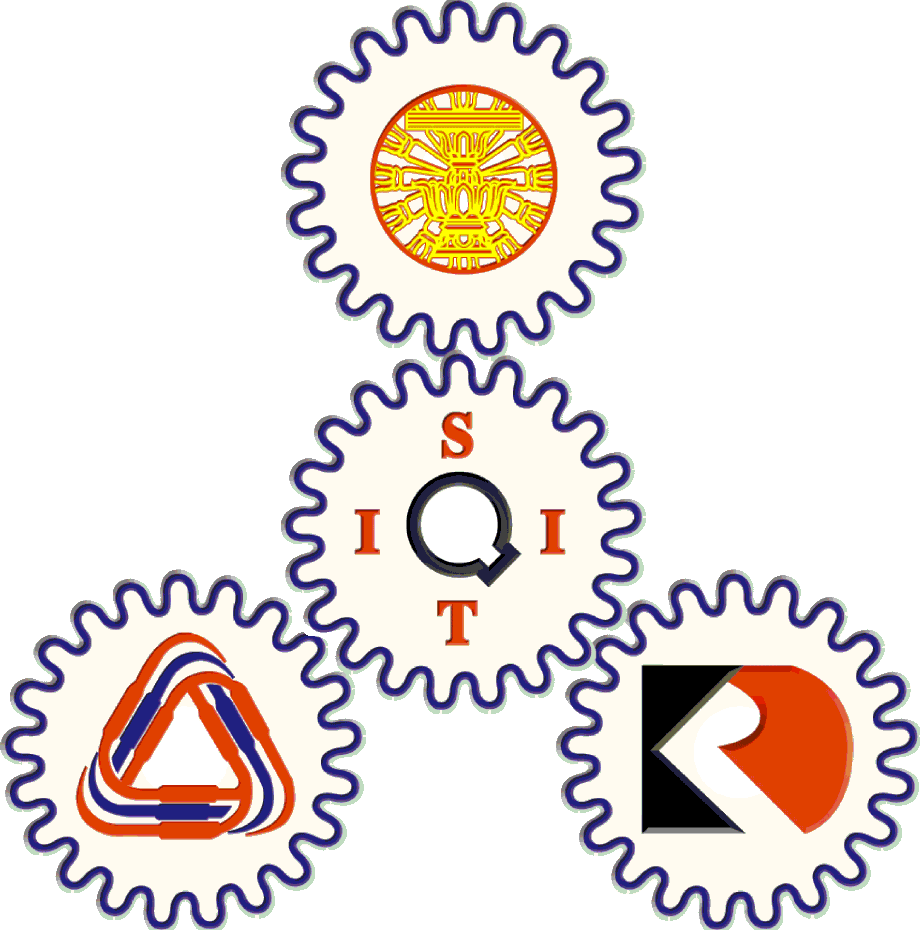 ประกาศ สถาบันเทคโนโลยีนานาชาติสิรินธรเรื่อง คุณสมบัติผู้มีสิทธิ์สมัครสอบคัดเลือก สัมภาษณ์ และเข้าศึกษาระดับปริญญาตรี พ.ศ. 2561โดยที่สถาบันเทคโนโลยีนานาชาติสิรินธร เปิดรับสมัครบุคคลเข้าศึกษา ระดับปริญญาตรี และตามมติที่ประชุมคณะกรรมการประจำสถาบันฯ ครั้งที่ 52/2561 เมื่อวันที่ 24 ธันวาคม 2561 เห็นชอบให้สถาบันเทคโนโลยีนานาชาติสิรินธร ประกาศคุณสมบัติของผู้มีสิทธิ์สมัครสอบคัดเลือก  สัมภาษณ์ และเข้าศึกษาระดับปริญญาตรี ดังนี้ข้อ 1 ประกาศนี้เรียกว่า “ประกาศ สถาบันเทคโนโลยีนานาชาติสิรินธร เรื่อง คุณสมบัติผู้มีสิทธิ์สมัครสอบคัดเลือก สัมภาษณ์ และเข้าศึกษาระดับ  ปริญญาตรี พ.ศ. 2561”  ข้อ 2 ประกาศนี้ให้บังคับใช้ตั้งแต่วันที่ 24 ธันวาคม 2561ข้อ 3 คุณสมบัติของผู้มีสิทธิ์สมัครสอบคัดเลือก3.1 คุณสมบัติทั่วไป3.1.1 เป็นผู้ที่กำลังศึกษาอยู่หรือจบการศึกษาแล้วในระดับมัธยมศึกษาตอนปลายหรือเทียบเท่าทั้งในประเทศและต่างประเทศ หรืออยู่ในการศึกษาชั้นปีสุดท้าย 3.1.2 สำหรับผู้สมัครสาขาวิศวกรรมศาสตร์ 1-5 เป็นผู้ที่กำลังศึกษาอยู่หรือจบการศึกษาแล้วในระดับมัธยมศึกษาตอนปลายหรือเทียบเท่า ในกลุ่มวิทยาศาสตร์และคณิตศาสตร์หรือเทียบเท่า3.1.3 สำหรับผู้สมัครสาขาวิศวกรรมศาสตร์ 6-7 และผู้สมัครสาขาการจัดการ 8-9 เป็นผู้ที่กำลังศึกษาอยู่หรือจบการศึกษาแล้วในระดับมัธยมศึกษาตอนปลายหรือเทียบเท่า ในกลุ่มวิทยาศาสตร์และคณิตศาสตร์หรือกลุ่มคณิตศาสตร์และภาษาอังกฤษหมายเหตุ: ผู้สมัครที่กำลังศึกษาหรือสำเร็จการศึกษาจากสถาบันการศึกษาในต่างประเทศ หรือโรงเรียนนานาชาติในประเทศไทย ต้องมีคุณสมบัติตามเกณฑ์เทียบวุฒิที่กระทรวงศึกษาธิการและที่ประชุมอธิการบดีแห่งประเทศไทย (ทปอ.) ประกาศไว้3.1.4 ไม่เป็นผู้ป่วยหรืออยู่ในสภาวะที่จะเป็นอุปสรรคร้ายแรงต่อการศึกษา3.1.5 ไม่เป็นผู้ผิดศีลธรรมอันดีหรือมีพฤติกรรมเสื่อมเสียอย่างร้ายแรง3.1.6 เป็นผู้ที่มีความประพฤติเรียบร้อยและรับรองต่อมหาวิทยาลัยว่า จะตั้งใจศึกษาเล่าเรียนอย่างเต็มความสามารถและจะปฏิบัติตามระเบียบข้อบังคับของมหาวิทยาลัยที่มีอยู่แล้ว หรือจะมีต่อไปโดยเคร่งครัดทุกประการ3.1.7 ไม่เป็นผู้ที่ถูกต้องโทษเนื่องจากกระทำผิดหรือร่วมกระทำทุจริตในการสอบคัดเลือกบุคคลเข้าศึกษาในสถาบันอุดมศึกษา ในช่วง 3 ปีที่ผ่านมา3.1.8 คุณสมบัติอื่นๆตามข้อบังคับมหาวิทยาลัยธรรมศาสตร์ ว่าด้วยการศึกษาระดับปริญญาตรี พ.ศ. 25613.2 คุณสมบัติเฉพาะ3.2.1 กรณีที่ผู้สมัครประสงค์ยื่นคะแนนประเภทต่างๆ จะต้องมีคะแนนอย่างใดอย่างหนึ่งถึงเกณฑ์ขั้นต่ำ ตามประกาศสถาบันเทคโนโลยีนานาชาติสิรินธร  เรื่อง เกณฑ์คะแนนการรับเข้าศึกษา 3.2.2 สำหรับนักศึกษาพิการ จะต้องมีคุณสมบัติ ดังนี้(1) เป็นผู้พิการที่สามารถเคลื่อนที่ได้ด้วยตนเองหรือโดยใช้อุปกรณ์ และสามารถใช้มือในการหยิบจับอุปกรณ์วิทยาศาสตร์ได้(2) ตาไม่บอดสนิททั้ง 2 ข้าง(3) หูไม่หนวกทั้ง 2 ข้าง(4) มีผลคะแนนเป็นไปตามเกณฑ์ที่ทางสถาบันฯ กำหนด3.2.3 ผู้สมัครที่สมัครเข้าศึกษาในโครงการช้างกีฬา โครงการนักศึกษาพิการ โครงการรับนักเรียนกิจกรรมพลเมืองจิตอาสา โครงการส่งเสริมนักเรียนเรียนดีภาคกลาง และโครงการพิเศษอื่นๆ ต้องมีคุณสมบัติตามประกาศการรับสมัครของโครงการดังกล่าวและตามประกาศนี้ข้อ 4 คุณสมบัติของผู้มีสิทธิ์สัมภาษณ์4.1 ในกรณีที่ต้องชำระค่าธรรมเนียมการสมัคร ผู้สมัครได้ดำเนินการชำระค่าธรรมเนียมการสมัคร ตามจำนวนที่ทางสถาบันฯ ได้แจ้งไว้ 4.2 ผ่านการคัดเลือกโดยคณะกรรมการฯ และมีรายชื่อในประกาศผลผู้มีสิทธิ์สอบสัมภาษณ์ข้อ 5 คุณสมบัติของผู้มีสิทธิ์เข้าศึกษา5.1 เข้าร่วมการสัมภาษณ์กับทางคณะกรรมการฯ ตามวันและเวลาที่ทางสถาบันฯ กำหนด5.2 ผ่านการประเมินผลการสัมภาษณ์โดยคณะกรรมการฯ และมีรายชื่อในประกาศผลผู้มีสิทธิ์เข้าศึกษา ข้อ 6 วิธีการคัดเลือก/ เกณฑ์การคัดเลือกเกณฑ์การคัดเลือก6.1.1 การสอบข้อเขียน/ ยื่นคะแนน (รูปแบบใด รูปแบบหนึ่ง)6.1.2 การสอบสัมภาษณ์เป็นภาษาอังกฤษ (เฉพาะผู้ผ่านการสอบข้อเขียน/ยื่นคะแนน (รูปแบบใด รูปแบบหนึ่ง)) 6.2 เกณฑ์การพิจารณารับเข้าศึกษา6.2.1 ผู้สมัครจะต้องมีคุณสมบัติตรงตามประกาศการรับสมัคร หากสถาบันฯ ตรวจสอบพบว่าผู้สมัครรายใดมีคุณสมบัติไม่ตรงตามประกาศการรับสมัครจะถือว่าผู้นั้นขาดคุณสมบัติไม่มีสิทธิ์เข้าศึกษา6.2.2 ผู้สมัครจะต้องสอบผ่านข้อเขียน/ ยื่นคะแนน (รูปแบบใด รูปแบบหนึ่ง) และการสอบสัมภาษณ์เป็นภาษาอังกฤษ ตามเกณฑ์ที่ทางสถาบันฯกำหนด 6.2.3 การพิจารณาและการตัดสินผลคัดเลือกให้คณะกรรมการฯ เป็นผู้วินิจฉัยชี้ขาด โดยพิจารณาจากคุณสมบัติในประกาศนี้ และคุณสมบัติอื่นๆเพิ่มเติมตามประกาศในแต่ละรอบการรับสมัครข้อ 7 เงื่อนไขอื่นๆ7.1 ผู้สมัครจะต้องอัพโหลดหลักฐานที่กำหนดในการสมัครออนไลน์ให้ครบถ้วน และ/หรือ นำหลักฐานที่กำหนดมายื่นต่อเจ้าหน้าที่          ถ้าผู้สมัครไม่สามารถนำหลักฐานดังกล่าวมามอบตามวันและเวลาที่กำหนดไว้ จะถือว่าผู้นั้นขาดคุณสมบัติไม่มีสิทธิ์เข้าศึกษา7.2 ในกรณีที่ต้องชำระค่าธรรมเนียมการสมัคร ผู้สมัครต้องดำเนินการชำระค่าธรรมเนียมการสมัคร ตามจำนวนที่ทางสถาบันฯ ได้แจ้งไว้ 7.3 ทางสถาบันฯ ขอสงวนสิทธิ์ในการคืนค่าธรรมเนียมการสมัคร ไม่ว่ากรณีใดๆ7.4 คะแนนสอบมาตรฐานที่ใช้ยื่นในการสมัครจะต้องมีอายุไม่เกิน 2 ปี นับจากวันสอบ  7.5 ผู้สมัครต้องดำเนินการขั้นตอนต่างๆ ตามกำหนดการในประกาศนี้ และกำหนดการในประกาศการรับสมัครของแต่ละรอบ*สถาบันเทคโนโลยีนานาชาติสิรินธร ขอสงวนสิทธิ์ในการเปลี่ยนแปลง โดยมิต้องแจ้งให้ทราบล่วงหน้า*.หากปรากฎในภายหลังว่าผู้สมัครขาดคุณสมบัติข้อใดข้อหนึ่งดังกล่าวข้างต้นหรือให้ข้อมูลอันเป็นเท็จหรือจงใจปกปิดข้อมูล จะถูกตัดสิทธิ์มิให้เข้าศึกษากับทางสถาบันฯ แม้ว่าจะสามารถสอบคัดเลือกได้ผลการตัดสินของคณะกรรมการฯ ถือว่าเป็นอันสิ้นสุดประกาศ ณ วันที่ 24 ธันวาคม 2561     (ศาสตราจารย์ ดร. สมนึก  ตั้งเติมสิริกุล)       รักษาการแทนในตำแหน่งผู้อำนวยการชื่อหลักสูตรและสาขาวิชาวิศวกรรมศาสตรบัณฑิต (วศ.บ.)(หลักสูตรนานาชาติ)หลักสูตรวิศวกรรมศาสตรบัณฑิต สาขาวิศวกรรมเคมีหลักสูตรวิศวกรรมศาสตรบัณฑิต สาขาวิศวกรรมเครื่องกลหลักสูตรวิศวกรรมศาสตรบัณฑิต สาขาวิศวกรรมโยธาหลักสูตรวิศวกรรมศาสตรบัณฑิต สาขาวิศวกรรมไฟฟ้าหลักสูตรวิศวกรรมศาสตรบัณฑิต สาขาวิศวกรรมอุตสาหการและระบบโลจิสติกส์หลักสูตรวิศวกรรมศาสตรบัณฑิต สาขาวิศวกรรมคอมพิวเตอร์หลักสูตรวิศวกรรมศาสตรบัณฑิต สาขาวิศวกรรมดิจิทัลวิทยาศาสตรบัณฑิต (วท.บ.)(หลักสูตรนานาชาติ)หลักสูตรวิทยาศาสตรบัณฑิต สาขาการจัดการวิศวกรรมหลักสูตรวิทยาศาสตรบัณฑิต สาขาเทคโนโลยีการจัดการ